Postępowanie o udzielanie zamówienia publicznego o wartości poniżej 130.000 zł.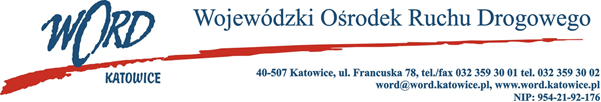 Katowice, dnia 8.02.2023 rZapytanie ofertowePodstawa prawna.Zamówienie jest prowadzone zgodnie z regulaminem Wojewódzkiego Ośrodka Ruchu Drogowego w  Katowicach w sprawie udzielania zamówień publicznych o wartości mniejszej niż 130.000,00 zł Opis przedmiotu zamówienia.Przedmiotem zamówienia jest zaprojektowanie, wykonanie i wdrożenie dwóch stron internetowych oraz ich obsługa, spełniającej minimalne wymagania techniczne i jakościowe opisane w załączniku nr 3 do niniejszego Zapytania – Opis Przedmiotu Zamówienia.W terminie 14 dni od zawarcia niniejszej umowy Wykonawca zaprezentuje Zamawiającemu trzy różne wersje Projektu Graficznego każdej ze stron. Zamawiający w ciągu 3 dni roboczych od ich otrzymania wybierze jedną wersję każdej strony, które po ewentualnych zmianach staną się ostatecznymi Projektami Graficznymi (zwanym dalej „projektami”).Uzyskanie ostatecznej wersji projektów polegać będzie na odbyciu maksymalnie dziesięciu spotkań, z których każde będzie polegało na:pisemnym zgłoszeniu przez Zamawiającego listy proponowanych zmian w projekcie;przekazaniu Zamawiającemu przez Wykonawcę projektu z uwzględnieniem proponowanych przez Zamawiającego zmian.W ramach procedury opisanej w ust. 3 powyżej przewiduje się możliwość odbycia maksymalnie do pięciu spotkań w siedzibie Zamawiającego.Ostateczne projekty, na podstawie których zostaną utworzone strony internetowe będące przedmiotem zamówienia, powstaną po wyczerpaniu procedury, o której mowa w ust. 3 powyżej lub wcześniej, jeżeli Zamawiający uzna daną wersję za ostateczną.Po powstaniu ostatecznych projektów, zatwierdzonych przez Zamawiającego, zmiany w nim mogą być dokonywane tylko za zgodą Wykonawcy.W ramach niniejszej umowy Wykonawca zobowiązuje się do przeprowadzenia szkolenia pracowników wyznaczonych przez Zamawiającego w zakresie obsługi Panelu Administracyjnego. Szkolenie zostanie przeprowadzone w siedzibie Zamawiającego, w terminie uzgodnionym przez Strony umowy, jednak w okresie nie dłuższym niż 14 dni od momentu przyjęcia przez Zamawiającego Strony internetowej do eksploatacji;Wykonawca przeniesie na Zamawiającego autorskie prawa majątkowe do powstałych w wykonaniu Umowy utworów (Wykonane Utwory), w zakresie i na zasadach określonych w Umowie. Na Wykonane Utwory składają się w szczególności: Projekty Graficzne, Kody Źródłowe Stron.Termin realizacji zamówieniaWykonawca zrealizuje niniejsze zamówienie w poniższych terminach:Etap I - w terminie 14 dni od dnia podpisania umowy, Wykonawca powinien przedstawić trzy różne wersje Projektu Graficznego Strony internetowej;Etap II – w terminie 40 dni od dnia podpisania umowy wypracowanie ostatecznych projektów Stron internetowych; Etap III – w terminie 80 dni od dnia podpisania umowy wdrożenie i uruchomienie Stron internetowych;Etap IV – w terminie do 4 godzin od potwierdzenia przez Zamawiającego takiej możliwości, przeniesienie Stron internetowych do docelowej domeny;Etap V - obsługa techniczna – od dnia uruchomienia strony przez okres 48 miesięcy.Warunki udziału w postępowaniuO udzielenie niniejszego zamówienia mogą ubiegać się Wykonawcy, którzy spełniają warunki udziału w zakresie zdolności technicznych lub zawodowych do wykonania przedmiotu zamówienia. Wykonawca spełni warunek, jeżeli wykaże, że w ciągu ostatnich 3 lat przed upływem terminu składania ofert, a jeżeli okres prowadzenia działalności jest krótszy – w tym okresie – wykonał należycie lub w przypadku świadczeń okresowych i ciągłych - wykonuje należycie - co najmniej jedno zamówienie tożsame z przedmiotem zamówienia, polegające na zaprojektowaniu, wykonaniu i wdrożeniu strony internetowej o wartości umowy minimum 15000,00 zł brutto. oraz załączy dowody określające, czy te usługi zostały wykonane lub są wykonywane należycie przy czym dowodami, są  referencje bądź inne dokumenty sporządzone przez podmiot, na rzecz którego usługi zostały wykonane (np. poświadczenia wystawione przez nabywcę usługi w przypadku podmiotu prywatnego lub przez zamawiającego w przypadku podmiotu publicznego, protokoły odbioru „bez wad” podpisane przez nabywcę/zamawiającego lub faktury wystawione za zrealizowanie wykazanych usług wraz z dowodami ich opłacenia w pełnej wysokości przez nabywcę/zamawiającego).Wymagania dotyczące zabezpieczenia należytego wykonania umowyWykonawca, którego oferta zostanie wybrana, zobowiązany jest wnieść najpóźniej w dniu podpisania umowy zabezpieczenie należytego wykonania umowy w wysokości 5% ceny całkowitej brutto podanej w  ofercie.Zabezpieczenie może być wnoszone wyłącznie w: pieniądzu,poręczeniach bankowych lub poręczeniach spółdzielczej kasy oszczędnościowo-kredytowej, z tym, że zobowiązanie kasy jest zawsze zobowiązaniem pieniężnym,gwarancjach bankowych,gwarancjach ubezpieczeniowych,poręczeniach udzielanych przez podmioty, o których mowa w art. 6b ust. 5 pkt 2 ustawy z dnia 9  listopada 2000 r. o utworzeniu Polskiej Agencji Rozwoju Przedsiębiorczości. Zabezpieczenie wnoszone w pieniądzu Wykonawca zobowiązany będzie wpłacić w formie przelewu na rachunek bankowy nr: ALIOR BANK S.A. nr konta: 85 2490 0005 0000 4600 1089 5585  w przypadku wniesienia zabezpieczenia należytego wykonania umowy w formie pieniężnej Zamawiający uzna, że  zostało wniesione w terminie, jeżeli najpóźniej w dniu zawarcia umowy pieniądze znajdą się na ww. rachunku Zamawiającego.Wykonawca może w trakcie realizacji umowy dokonać zmiany formy zabezpieczenia na jedną lub kilka form wymienionych powyżej.Zabezpieczenie należytego wykonania umowy, które zastało wniesione w pieniądzu (100% kwoty zabezpieczenia), zostanie zwrócone w terminie, 30 dni od dnia wykonania zamówienia i uznania przez Zamawiającego za należycie wykonane przez co należy rozumieć sporządzenie protokołu odbioru przedmiotu umowy, bez zastrzeżeń.Kryterium oceny ofert oraz sposób obliczania ceny:Łączna cena brutto C(X) - 80 punktów, ustala się, że oferta z najniższą ceną brutto uzyska maksymalną ilość punktów w  kryterium.Łączna cena brutto C(X) tj. 80 pozostałe zostaną przeliczone wg wzoru:gdzie: C(X) – ilość punktów przyznana ofercie „x” za kryterium łączna cena brutto,K - cena brutto najniższa wśród cen zawartych w ofertach – cena oferty najkorzystniejszej,Kx - cena brutto zawarta w ofercie badanej „x”.Doświadczenie D(X) - 20 punktów,Zamawiający dokona oceny na podstawie zaoferowanego przez Wykonawcę „doświadczenia” wskazanego w  formularzu ofertowym – załącznik nr 1 do zapytania ofertowego. Doświadczenie zaoferowane przez Wykonawcę musi być określone w jednym z czterech podanych powyżej wariantów (do wyboru). Brak zaznaczenia przez Wykonawcę jednego z podanych wariantów lub zaznaczenie więcej niż jednego wariantu w formularzu ofertowym (załącznik nr 1 do SWZ), będzie traktowane jako niezgodność oferty z zapytaniem ofertowym i będzie skutkowało jej odrzuceniem. Zamawiający uzna za najkorzystniejszą ofertę, która uzyska najwyższą ilość punktów obliczoną według wzoru:Zamawiający oceniał będzie złożone oferty wyłącznie w oparciu o wskazane powyżej kryteria. Maksymalna liczba punktów, jaką może osiągnąć oferta po przeliczeniu ilości punktów przyznanych za kryteria wynosi 100 pkt. Zamawiający zastosuje zaokrąglenie wyników do dwóch miejsc po przecinku. W sytuacji, gdy Zamawiający nie będzie mógł dokonać wyboru najkorzystniejszej oferty z uwagi na to, że dwie lub więcej ofert przedstawiać będzie taki sam bilans ceny i innych kryteriów oceny ofert, Zamawiający spośród tych ofert wybierze ofertę z najniższą ceną. Jeżeli nie będzie można dokonać wyboru oferty w ten sposób, Zamawiający wezwie Wykonawców, którzy złożyli te oferty, do złożenia w terminie określonym przez Zamawiającego ofert dodatkowych zawierających nową cenę. Wykonawcy, składając oferty dodatkowe, nie mogą oferować cen wyższych niż zaoferowane w uprzednio złożonych przez nich ofertach.Sposób obliczania ceny:Cena oferty musi być wyrażona w złotych polskich (PLN).Łączna cena brutto wyrażona w PLN z formularza ofertowego – załącznik nr 1 do zapytania ofertowego, traktowana będzie jako cena oferty i służyć będzie do oceny i porównania złożonych ofert w  ramach kryterium „Łączna cena brutto”.Cena oferty musi zawierać należny podatek VAT zgodnie z obowiązującą ustawą z dnia 11 marca 2004r. o podatku od towarów i usług (t.j. Dz. U. z 2021 r. poz. 685), W sytuacji, gdy Wykonawca składa ofertę, której wybór prowadziłby do powstania u Zamawiającego obowiązku podatkowego zgodnie z przepisami ustawy o podatku od towarów i usług, Zamawiający w celu oceny takiej oferty dolicza do przedstawionej w niej ceny podatek od towarów i usług, który miałby obowiązek rozliczyć zgodnie z tymi przepisami. W takim przypadku, Wykonawca ma obowiązek:poinformować Zamawiającego, że wybór jego oferty będzie prowadzić do powstania u Zamawiającego obowiązku podatkowego,wskazać nazwę (rodzaj) towaru lub usługi, których dostawa lub świadczenie będzie prowadzić do powstania obowiązku podatkowego,wskazać wartość towaru lub usługi objętego obowiązkiem podatkowym Zamawiającego, bez kwoty podatku,wskazać stawkę podatku od towarów i  usług, która zgodnie z wiedzą Wykonawcy będzie miała zastosowanie.Wykonawcy zobowiązani są do zaokrąglenia cen do pełnych groszy, czyli do dwóch miejsc po przecinku, przy czym końcówki poniżej 0,5 grosza pomija się, a końcówki 0,5 grosza i wyższe zaokrągla się do 1 grosza.Rozliczenia między Zamawiającym a Wykonawcą będą prowadzone wyłącznie w złotych polskich.Wykonawca w przedstawionej ofercie winien zaoferować cenę jednoznaczną. Podanie ceny w  inny sposób, np. w „widełkach cenowych” lub zawierającej warunki i zastrzeżenia spowoduje odrzucenie oferty.Cena oferty nie podlega negocjacjom czy zmianom.Postanowienia końcowe.Oferta, która uzyska najwyższą liczbę punktów po zsumowaniu punktów kryterium Łączna cena brutto C(X) oraz Doświadczenie D(X) uznana zostanie za najkorzystniejszą.W przypadku, gdy Wykonawca, który złożył najkorzystniejszą ofertę odstąpi od realizacji zamówienia to Zamawiający zwróci się z propozycją realizacji postanowień umownych do Wykonawcy, który w  postępowaniu uzyskał kolejną najwyższą liczbę punktów.Ofertę należy złożyć w terminie do dnia 17.02.2023 roku do godz. 10:00 w formie elektronicznej (skan oferty) na adres zamowienia@word.katowice.pl.Osobą upoważnioną do kontaktu ze strony Zamawiającego jest: Łukasz Żurawik, tel. 785008219.Zamawiający informuje, iż przedmiotowe zapytanie ofertowe nie podlega przepisom ustawy Prawo zamówień publicznych z uwagi na wartość przedmiotu zamówienia i tym samym postępowanie może pozostać bez wyłonienia wykonawcy lub zostać odwołane bez podania przyczyny.Załącznik nr 1FORMULARZ OFERTOWYDane Wykonawcy: ..........................................................................................................................................................................................................................................................................................................................................................................Adres: .........................................................................................................................................................................Numer telefon   ………………………Adres e-mail: ................................................................................................NIP:……………………………………….., REGON:……………………………………………………………..W odpowiedzi na Zapytanie ofertowe którego, przedmiotem zamówienia jest zaprojektowanie, wykonanie i  wdrożenie dwóch stron internetowych oraz ich obsługa, spełniającej minimalne wymagania techniczne i  jakościowe zgodne z opisem przedmiotu zamówienia przedstawiamy ofertę:Cena brutto za całość zamówienia...........................................................................................................zł Słownie: ...................................................................................................................................................zł *Zaznaczyć w odpowiednim kwadracie znakiem „x” deklarowane termin doświadczenie (z  uwzględnieniem zapisów działu VI ust. 2 zapytania ofertowego)Oświadczam, że zapoznałem się z opisem przedmiotu zamówienia i nie wnoszę do niego zastrzeżeń.Posiadam uprawnienia do wykonywania działalności lub czynności określonej przedmiotem niniejszego zamówienia.Posiadam wiedzę i doświadczenie.Dysponuję odpowiednim potencjałem technicznym do wykonania zamówienia.Znajduję się w sytuacji ekonomicznej i finansowej zapewniającej wykonanie zamówienia,Zobowiązuję się do wykonania zamówienia zgodnie z opisem zawartym w zapytaniu ofertowym i  niniejszą ofertą. Oświadczam, iż wszystkie dane zawarte w ofercie są zgodne z prawdą i aktualne w chwili składania oferty.Oświadczam (oświadczamy), że nie podlegamy wykluczeniu z postępowania o udzielenie zamówienia na podstawie art. 7 Ustawy z dnia 13 kwietnia 2022 r. (Dz.U. 2022 poz. 835) o  szczególnych rozwiązaniach w  zakresie przeciwdziałania wspieraniu agresji na Ukrainę oraz służących ochronie bezpieczeństwa narodowego.…......................................................................................podpis/y, pieczątki osoby/osób upoważnionych do reprezentowania WykonawcyZałącznik nr 2Opis przedmiotu zamówienia (minimalne wymagania)Przedmiotem zamówienia jest zaprojektowanie, wykonanie i wdrożenie dwóch stron internetowych:Wojewódzkiego Ośrodka Ruchu Drogowego w Katowicach (Strona WORD)Wojewódzkiej Rady bezpieczeństwa Ruchu Drogowego w Katowicach (Strona WRBRD)oraz obsługa techniczna, spełniająca następujące minimalne wymagania techniczne i jakościowe: Wymagania techniczneStrona winna działać na posiadanym przez Zamawiającego hostingu respektując jego potencjalne ograniczenia. Na chwilę obecną jest to serwer LiteSpeed z bazą danych Maria DB oraz PHP 8. Korzystamy hostingu cyberfolks.pl, aktualnie z pakietu cyber_GO! udostępniającego wymienione usługi, 100GB pojemności, transfer i ilość baz danych bez limitu;Strona winna korzystać z zasobów na jednym, posiadanym przez Zamawiającego, hostingu. Niedopuszczalne jest by strona do swojego działania korzystała z „zewnętrznych” hostingów – nie dotyczy Youtube, openstreetmap. W uzasadnionych przypadkach Zamawiający może wyrazić zgodę na korzystanie z wskazanych przez Wykonawcę ogólnodostępnych serwisów;Strona z uwagi na długoterminową dostępność aktualizacji winna być oparta o ogólnie dostępnym CMS-a np. WORDPRESS, JOOMLA itp. wraz z ogólnodostępnymi wtyczkami lub dodatkami – w najnowszej dostępnej wersji. W przypadku użycia niestandardowych wtyczek lub dodatków powinna być do każdej z nich dostarczona dokumentacja umożliwiająca samodzielną ich aktualizację przez Zamawiającego do nowych wersji silnika strony i serwera (nowa wersja PHP, serwer WWW, serwer bazy danych). Potencjalny koszt zakupu wtyczek lub dodatków od ich twórców przez okres obowiązywania umowy należy uwzględnić w ofercie;Obsługa szyfrowanie HTTPS, zarówno od strony widocznej w internecie jak i części służącej do zarządzania. WORD posiada certyfikat dla domeny word.katowice.pl bez subdomen oraz domeny wrbrd.katowice.pl bez subdomen;Layout zgodny z obecnymi trendami web-designingu z uwzględnieniem specyfiki Zamawiającego;Estetyczne wykonanie – poprzez uporządkowanie materiałów na stronie i zastosowanie spójnej szaty graficznej;Przejrzystość – zawierać czytelny układ strony, brak ozdobników, wyraźny kolor czcionki;Atrakcyjną minimalistyczną grafikę wykorzystująca logo Zamawiającego w sekcji głównej; Czytelna i intuicyjna w nawigacji;Przygotowana strona internetowa powinna zostać wykonana w najnowszych technologiach;Strona powinna posiadać zgodność kodu stron z rekomendacją W3C HTML 5 oraz jego weryfikację przy pomocy narzędzi udostępnianych przez W3C pod adresami: http://validator.w3.org i  http://jigsaw.w3c.org/css-validator/;Strona internetowa musi zapewniać realizację obowiązków informacyjnych wynikających z rozporządzenia Parlamentu Europejskiego i Rady (UE) 2016/679 z dnia 27 kwietnia 2016 r. w sprawie ochrony osób fizycznych w związku z przetwarzaniem danych osobowych i w sprawie swobodnego przepływu takich danych oraz uchylenia dyrektywy 95/46/WE (ogólne rozporządzenie o ochronie danych) – (Dz. Urz. UE L 119 z 04.05.2016, str. 1) poprzez wyświetlanie informacji dotyczących polityki prywatności zawierającej informacje o przetwarzaniu danych i wykorzystywania plików Cookies – treści zostaną przygotowane przez Zamawiającego (klauzula RODO i Polityka prywatności). Strona musi zapewniać modyfikację tych treści przez zamawiającego (edycja z poziomu CMS);Zastosowanie RWD (responsive web design) - strona musi być wyświetlana i działać poprawnie zarówno na monitorze fullHD jak i tablecie czy smartfonie;Optymalizacja treści i materiałów pod kątem szybkiego wczytywania na urządzeniach mobilnych i  desktopowych;Obsługa najbardziej popularnych przeglądarek internetowych (IE, Mozilla Firefox, Opera, Google Chrome, Edge, Safari dla systemów operacyjnych Windows 8 i nowszych, Mac OsX oraz Linux;Dostosowanie wszystkich funkcjonalności strony do przeglądania na urządzeniach z ekranami dotykowymi;Strona musi zapewniać zgodność z Web Content Accessibility Guidelines (WCAG 2.1) na poziomie minimum AA oraz z ustawą z dnia 4 kwietnia 2019 r. o dostępności cyfrowej stron internetowych i aplikacji mobilnych podmiotów publicznych. Dotyczy to zarówno części widoczna w internecie jak i części służącej do zarządzania. Mechanizmy strony w części służącej do zarządzania powinny wymuszać ma edytorze wprowadzanie treści zgodnie z w/w wymaganiami (np. stosowania odpowiedniej hierarchii nagłówków, alternatywny opis grafik itp.) Do strony winien być dołączony wynik badania zgodności strony ze standardem WCAG wraz z opisem procedury audytu wymagany na potrzeby sporządzenia deklaracji dostępności;Na stronie musi znajdować się Deklaracja dostępności, zgodnie z wytycznymi Ministerstwa Cyfryzacji: https://mc.bip.gov.pl/objasnienia-prawne/warunki-techniczne-publikacji-oraz-struktura-dokumentu-elektronicznego-deklaracji-dostepnosci.html – Deklaracja dostępności zostanie przygotowana przez Zamawiającego. Mechanizmy strony muszą umożliwiać edycję deklaracji dostępności z zachowaniem jej wymaganych elementów i znaczników;Strona powinna być elastyczna pod względem możliwości jej rozbudowy bez konieczności budowania i  kodowania każdego elementu od nowa.Po uruchomieniu Stron w docelowej domenie należy przekazać Zamawiającemu zestawienie zawierające użytych CMS oraz wtyczek i dodatków ze wskazaniem nazwy, wersji, źródła dodatku. W przypadku gdy jest wymagane ponoszenie kosztów używania danego dodatku należy wskazać również aktualne stawki opłat.Wymagania funkcjonalneProponujemy układ strony w formie kafelków;Łatwość obsługi;Czytelność nawigacji na stronie;Intuicyjność obsługi;W konstrukcji strony muszą występować minimum następujące bloki funkcjonalne: menu, artykuły (dostępne z pozycji menu), aktualności (wyświetlane chronologicznie na głównej stronie), banery, komunikaty możliwe do zamknięcia przez użytkownika, wyszukiwarka, mapa witryny, polityka prywatności, deklaracja dostępności, slajder z możliwością publikowania artykułów opatrzonych dużym zdjęciem lub filmem video, galeria wyświetlająca cykl zdefiniowanych zdjęć wraz z ich opisami.Wyszukiwarka musi umożliwiać przeszukiwanie zawartości stronie za pomocą fraz, słów kluczowych, kategorii, tagów;Możliwość dodawania tagów i kategorii;Moduł „Kontakt” zawierający dane kontaktowe (adres telefon, mail, godziny pracy) do poszczególnych działów i Oddziałów Terenowych Zamawiającego, kategorie egzaminów prowadzonych w oddziale oraz mapa zaznaczoną lokalizacją siedziby i Oddziałów Terenowych. Dla strony WRBRD tylko dane kontaktowe; Menu powinno obsługiwać minimum pięć poziomów zagnieżdżenia Możliwość tworzenia dodatkowych pozycji dla każdego poziomu menu oraz modyfikowanie istniejących wraz z zmianą poziomu;Możliwość tworzenia dowolnej ilości podstron;Możliwość zakładania kont w panelu administracyjnym z różnym poziomem dostępu;Strona winna umożliwiać nadawanie odpowiednich uprawnień do wszystkich działów strony dla wszystkich użytkowników i grup. Jako dział należy rozumieć wpisy w głównym menu strony, jak również kategorie aktualności. System uprawnień powinien umożliwiać organizowanie użytkowników w grupy i przydzielanie uprawnień zarówno grupom jak i pojedynczym użytkownikom;Możliwość zamieszczania materiałów video zarówno z kanału YOUTUBE jak i znajdujących się na własnym hostingu wraz z odpowiednim opisem oraz transkrypcją dla osób niesłyszących;Edycja treści w poszczególnych modułach musi być możliwa za pomocą edytora WYSIWYG ze wsparciem do edycji kodu HTML;Możliwość zamieszczania plików do pobrania zarówno w poszczególnych artykułach i aktualnościach jak i miejscu typu „pliki do pobrania”;Planowanie publikacji - możliwość zdefiniowania czasu rozpoczęcia i zakończenia publikacji artykułu, aktualności, banera i komunikatu – tylko Strona WORD;System musi umożliwiać poprawne drukowanie artykułów i aktualności oraz eksportowanie ich do PDF;Zawartość i mechanizmy strony musi realizować wymagania wynikające ustawy o ochronie danych osobowych;Strona musi umożliwiać wyświetlanie w artykułach i aktualnościach map pochodzących z serwisu openstreetmap.org, wraz z mechanizmem dodawania znaczników do punktów o zdefiniowanych współrzędnych, dla dodanych punktów możliwość zdefiniowania opisu np. nazwa, adres itp. wyświetlanego po kliknięciu – tylko Strona WORD;Strona musi umożliwiać wyświetlanie w artykułach i aktualnościach map pochodzących z serwisu openstreetmap.org, wraz z mechanizmem wyświetlania trasy (linia łącząca punkty o zadanych współrzędnych) z importowanego/wskazanego pliku *.gpx  – tylko Strona WORD;Wpisy z Facebooka lub Instagrama w formie kafelkowej/grid’owej, samoaktualizujące się po dodaniu treści na w/w stronę – tylko Strona WORD;Strona winna posiadać mechanizm tworzenia i wykorzystania słownika odnośników do zdefiniowanych miejsc w artykułach i aktualnościach  – tylko Strona WORD. Przykładowo: Artykuł opisuje egzaminy po kolei na każdą kategorię. Do słownika dodaję miejsca rozpoczynające opis konkretnej kategorii (A, B, C, D itp.). W innym artykule mogę dodać ze słownika link do opisu egzaminu np. kat. C;Tworzenie i zarządzanie repozytorium plików. Dostęp do plików umieszczanych na stronie, tj. możliwość dodawania nowych, usuwania zbędnych plików, a także wymiany plików, które powinny być gromadzone w  sposób pozwalający na swobodne ich przeglądanie, katalogowanie i sortowanie;Adresy e-mail z możliwością kliknięcia i przekierowania do programu pocztowego;Hiperłącza telefoniczne ułatwiające szybkie wybranie wybranego numeru  – tylko Strona WORD;Możliwość bezpiecznej autoryzacji osób uprawnionych, logujących się do CMS za pomocą przeglądarki internetowej wraz z historią logowania oraz historią wprowadzanych zmian;Dwuetapowe logowanie do panelu administracyjnego za pomocą skomplikowanego hasła oraz mechanizmu 2FA, zalecane jest by strona posiadała wsparcie 2FA przy użyciu kluczy sprzętowychMożliwość zdefiniowania i edycji danych SEO;Możliwość wykonania kopii zapasowej strony z poziomu CMS. Wykonana kopia musi umożliwiać odtworzenie strony na innym serwerze;Strona ma zapewniać techniczną i logiczną ochronę danych osobowych przetwarzanych, zgodnie z RODO w  tym, kontrolę dostępu i podział uprawnień, odporność na zagrożenia informatyczne, rejestrowanie zmian na danych osobowych, monitoring i inne;Strona internetowa powinna posiadać wbudowane zabezpieczenia, w tym:ochrona przed próbami nieautoryzowanego dostępu do panelu administracyjnego (np. blokowanie konta po 3 próbach błędnego wpisania hasła redaktora/użytkownika);odporność na próby uzyskania dostępu poprzez znane formy włamań;odporność na zmiany treści za pomocą specjalnych skryptów i manipulacji w zapytaniach do bazy danych (np. SQL injection);mechanizm antyspamowy zamieszczonych na stronie adresów e-mail;Strona musi umożliwiać tworzenie interaktywnych formularzy umożliwiających dokonywanie zgłoszeń na różne rodzaje kursów. Musi istnieć możliwość zdefiniowania walidacji zawartości pól (np. poprawność nr Pesel, NIP, zależność czasowa pól z datą) jak i wypełnienia tych pól. Informacje z formularza po wypełnieniu winna zostać przesłana na wskazany adres e-mail. Formularze muszą być zabezpieczone przed spamowaniem, a wprowadzane dane osobowe przed utratą. Dotyczy tylko Strony WORD;Strona musi posiadać system rezerwacji zasobów typu sala, symulator itp. System ten musi umożliwiać zdefiniowanie zasobu (np. Sala 1, Symulator Autobusu itp.), daty i zakresu czasowego kiedy można rezerwować zasób (np. Poniedziałek 7:00-8:00, poniedziałek 8:15-9:15 itp.), danych które musi podać osoba rezerwująca by umożliwić rezerwację. Osoba rezerwująca musi mieć możliwość przejrzenia dostępnych do zarezerwowania zasobów i dokonania rezerwacji wraz z otrzymaniem zdefiniowanej przez WORD wiadomości. Pracownik WORD musi mieć możliwość wyświetlenia listy rezerwacji dla każdego zasobu oddzielnie. Pracownik WORD musi mieć możliwość oznaczenia rezerwacji jako zaakceptowana lub odrzucona z powiadomieniem rezerwującego. Musi istnieć możliwość anulowania przez pracownika zaakceptowanej rezerwacji. Dotyczy tylko Strony WORD.Pozostałe wymaganiaProsimy o inne propozycje zwiększające funkcjonalność i odbiór strony np. aplikacja mobilna działająca na wzór strony;Zamawiający zatwierdza ostateczny projekt strony przygotowany przez Wykonawcę;W okresie gwarancji powinny być poprawiane wszystkie błędy występujące z funkcjonowaniem strony oraz prowadzona bieżąca aktualizacja do zmian w oprogramowaniu silnika strony i serwera;Dostarczona licencja na stronę musi zapewniać prawo do dowolnej modyfikacji po zakończeniu okresu gwarancji;obsługa techniczna musi obejmować:instalację ostatecznych wersji strony na wskazanym hostingu,aktualizacje, w tym dotyczące bezpieczeństwa komponentów wykorzystanych do budowy strony i  zapewniające prawidłowe działanie strony w okresie trwania umowy oraz związane ze zmianami przepisów prawa dla stron internetowych podmiotów publicznych;usuwanie awarii wynikających z błędów Strony i inne czynności zmierzające do zapewnienia prawidłowego działania Strony internetowej;bezpośrednią diagnostykę Strony internetowej;pomoc w zakresie prawidłowego administrowania Stroną internetową; Wszystkie wskazane w treści niniejszego Zapytania i w załącznikach nazwy własne, normy, aprobaty, specyfikacje techniczne, wymagane certyfikaty itp., w tym nazwy handlowe, oznaczenia lub znaki towarowe, patenty należy przyjąć jedynie jako określenie minimalnych wymaganych parametrów technicznych lub standardów jakościowych. Oznacza to, że Zamawiający dopuszcza składanie ofert równoważnych z zachowaniem ich wymogów w zakresie jakości. Przedstawione w SWZ i załącznikach parametry przedmiotu zamówienia stanowią minimum techniczne i jakościowe, które oczekiwane jest przez Zamawiającego i będą one stanowiły podstawę oceny ewentualnych materiałów równoważnych. Wykonawca, który powołuje się na rozwiązania równoważne opisane przez Zamawiającego jest obowiązany wykazać, że oferowane przez niego dostawy spełniają w  równoważnym stopniu wymagania określone przez Zamawiającego.Wszystkie zdjęcia dostarczone zostaną przez Zamawiającego zgodnie z wskazówkami Wykonawcy.Na potrzeby prezentacji Zamawiającemu projektów graficznych i funkcjonalnych Stron, Wykonawcy zostanie udostępniona subdomena w domenie wordkato.pro-linuxpl.com działająca na tym samym hostingu co strona docelowa.GwarancjaWykonawca udzieli Zamawiającemu na wykonany przedmiot zamówienia minimum 48-miesiecznej gwarancji, liczonej od daty bezusterkowego odbioru końcowego przedmiotu zamówienia.Przeniesienie autorskich praw majątkowychWykonawca przenosi na Zamawiającego autorskie prawa majątkowe do powstałych w wykonaniu umowy utworów, w zakresie i na zasadach określonych w umowie. Na wykonane utwory składają się w szczególności: Projekt Graficzny, Kod Strony.Dodatkowe wymagania.W cenę oferty Wykonawca wkalkuluje maksymalnie do pięciu dojazdów do siedziby Zamawiającego w celu konsultacji projektu i dokonania innych ustaleń niezbędnych do prawidłowej realizacji niniejszego zamówienia.Struktura strony może ulec zmianie w trakcie prac projektowych, po wspólnych konsultacjach Zamawiającego z  Wykonawcą.Propozycja struktury Strony WORDGóraAktualnościEgzaminy – podział na 2 kolumnySzkolenia, kursy – oferta szkoleniowa WORD Katowice – kafelki z podstronami do każdego kursu/szkolenia i terminarzem oraz kontaktami.BRD – Działania związane z promocją bezpieczeństwa na drogach:OfertaSymulatoryRegionalne Centra Bezpieczeństwa Ruchu DrogowegoPodstrona do każdego z kontaktem i aktualnościamiMultimedia - kafelki:Zadania egzaminacyjneKarta rowerowaPoradnikiWORD w mediachDo pobraniaOgłoszenia/Zamówienia Publiczne – kafelki:Zamówienia publiczne Plan zamówień publicznychAukcje Zapytania ofertowePostępowania ustawoweInneNabórTabela z odnośnikami do podstron do danego naboruInformacja z załącznikami do pobraniaW tabeli data ogłoszenia i zakończenia naboru, automatyczne oznaczanie nabór po terminie składania dokumentówOznaczanie naborów jako unieważnione, rozstrzygnięte i w toku, filtrowanie w/w rodzajów naborów, sortowanie po kolumnachPrawo – obowiązujące akty prawne dot. egzaminowania, kursów, szkoleń itdProjekty – Kafelki (podstrony)KontaktMapka i kontakt do każdego OddziałuAktywny link do EPUAPDziałalność WORD-u (podstawowe informacje) – filmik z tłumaczem języka migowegoDeklaracja dostępnościIkonka do strony BIP/Facebook/Instagram/YouTube/Śląskie.pl/EPUAP dodatkowo ikonki dotyczące dostępności. Zdjęcia formie dynamicznych slajdów, które po kliknięciu przenoszą do konkretnego miejsca na stronie.Dynamiczne kafelki z prawej strony:Dla uczniówDla nauczycieli i szkółDla kandydatów na kierowcęDla OSKDla kierowców i pieszychKalendarz – kalendarz, który po najechaniu na dany dzień będzie pokazywał na jakich wydarzeniach będziemy obecni.Wtyczka Facebook – ramka z postami wychodząca z prawej strony.Odnośniki po lewej stronie:INFOCAR – Zapisz się na egzamin;KCBRD – Opis i kontakt do KCBRD;WRBRD – Wojewódzka Rada BRD;KRBRD – odnośnik do strony Krajowej Rady BRD;Regionalne Centra Bezpieczeństwa Ruchu Drogowego Odnośnik do podstrony z kafelkamiPodstrona do każdego z kontaktem i aktualnościamiKalendarz imprez/wydarzenia;Terminarz nadchodzących szkoleń;Propozycja wyglądu oraz zawartości strony internetowej WEM (załącznik nr 1) Filtrowanie i sortowanie w dziale Zamówienia publiczne:Status,Tryb,Data ogłoszenia,Data ogłoszenia wyników,Data podpisania umowy,Kwota.OddziałRodzaj (sprzedaż, najem, itp.)Propozycje konkretnych treści na stronieW zakładkach dotyczącej poszczególnych oddziałów- oprócz adresu z lokalizacją na mapie umieścić zdjęcie ośrodka, punktu obsługi klienta oraz placu manewrowego.- oprócz godzin otwarcia umieścić informację o kategoriach prawa jazdy wykonywanych w danym ośrodku.- odnośniki do szkoleń (terminów) organizowanych przez WORD (inne oddziały) - po kliknięciu w dane szkolenie nastąpi przekierowanie do strony głównej ale, żeby w oddziałach też były takie zakładki.- Dodać zdjęcia ośrodka, sal egzaminacyjnych placu i pojazdów egzaminacyjnych - taki wirtualny spacer.- Aktualności nie mogą zajmować wiele miejsca – maksymalnie dwie ostatnie informacje i odesłanie do archiwum. Nie tak, jak jest obecnie, że mamy na pierwszej stronie aktualności z ostatniego półrocza i archiwum z ostatniego roku.- Zapętlanie czyli możliwość dotarcia do tej samej informacji z różnych podstron np. Szukam egzaminu na kat. A (klikam) wchodzi mi, w których oddziałach terenowych są takie egzaminy (klikam) jestem na podstronie Oddziału Terenowego w Rybniku, a mogłem od razu wybrać ODDZIAŁY (klik) OT Rybnik, gdzie również znalazłbym kontakt i jakie kategorie egzaminują w Rybniku.- Stworzenie działu najczęściej zadawanych obsłudze pytań (FAQ) przy zakładce kontakt zachęta, by najpierw sprawdzić tę zakładkę (Jak zrezygnować? Jak zapisać się? Co jeśli nie widzę terminów itd.?).- Tłumaczenie strony na inne języki? DE, EN, UA, RU?- Jakieś rozwiązanie pokazujące, że jesteśmy jednym WORD-em z sześcioma oddziałami. „Jeden WORD w  sześciu miastach – bliżej Ciebie”.- Możliwość dodawania reklamy typu POP-UP np. zapowiadającej jakieś wydarzenie.- Galeria zdjęć podzielona na tematy- Wirtualne spacery po Centrach BRD.- Stworzenie katalogu szkoleń i oferty BRD w formie elektronicznej.- Gazety i poradniki w wersji elektronicznej – unowocześnienie.Załącznik nr 3Umowa (wzór)zawarta dnia ………………... w Katowicach pomiędzy:Wojewódzki Ośrodek Ruchu Drogowego w Katowicach ul. Francuska 78, Katowice, posiadający numer identyfikacyjny NIP 9542192176, numer statystyczny REGON 273747894,reprezentowany przez:Krzysztofa Przybylskiego – Dyrektora,zwanym dalej „Zleceniodawcą”a………………………………………………………………………………………………………………………………………………………………………………………………………………………………………………………………………………………zwaną dalej „Zleceniobiorcą”Strony Umowy, zwane dalej „Stronami” postanawiają:§ 1. Przedmiot umowy oraz terminy realizacjiPrzedmiotem niniejszej umowy jest zaprojektowanie, wykonanie i wdrożenie dwóch stron internetowych oraz ich obsługa, spełniającej minimalne wymagania techniczne i jakościowe zawarte w opisie przedmiotu zamówienia.Umowa realizowana będzie od daty podpisania umowy do dnia …………. r., z uwzględnieniem poniższych zapisów:Etap I - w terminie 14 dni od dnia podpisania umowy, Wykonawca powinien przedstawić trzy alternatywne wersje Projektu Graficznego Strony internetowej;Etap II – w terminie 40 dni od dnia podpisania umowy wypracowanie ostatecznych projektów Stron internetowych; Etap III – w terminie 80 dni od dnia podpisania umowy wdrożenie i uruchomienie Stron internetowych;Etap IV – w terminie do 4 godzin od potwierdzenia przez Zamawiającego takiej możliwości, przeniesienie Stron internetowych do docelowej domeny;Etap V - obsługa techniczna – od dnia uruchomienia strony przez okres 48 miesięcy.Uzyskanie ostatecznej wersji projektu polegać będzie na odbyciu maksymalnie dziesięciu następujących bezpośrednio po sobie rund zmian w projekcie, z których każda będzie polegała na:pisemnym zgłoszeniu przez Zamawiającego listy proponowanych zmian w projekcie;przekazaniu Zamawiającemu przez Wykonawcę projektu z uwzględnieniem proponowanych przez Zamawiającego zmian.W ramach procedury opisanej w ust. 3 powyżej przewiduje się możliwość odbycia maksymalnie do pięciu konsultacji w siedzibie Zamawiającego.Ostateczny projekt, na podstawie którego zostanie utworzona Strona internetowa będąca przedmiotem niniejszej umowy, powstanie po wyczerpaniu procedury, o której mowa w ust. 3 powyżej lub wcześniej, jeżeli Zamawiający uzna daną wersję za ostateczną.Po powstaniu ostatecznego projektu, zatwierdzonego przez Zamawiającego, zmiany w nim mogą być dokonywane tylko za zgodą Wykonawcy.W ramach niniejszej umowy Wykonawca zobowiązuje się do przeprowadzenia szkolenia pracowników wyznaczonych przez Zamawiającego w zakresie obsługi Panelu Administracyjnego. Szkolenie zostanie przeprowadzone w siedzibie Zamawiającego, w terminie uzgodnionym przez Strony umowy, jednak w okresie nie dłuższym niż 14 dni od momentu przyjęcia przez Zamawiającego Strony internetowej do eksploatacji; Wykonawca przenosi na Zamawiającego autorskie prawa majątkowe do powstałych w wykonaniu Umowy utworów (Utwory), w zakresie i na zasadach określonych w Umowie. Na wykonane Utwory składają się w  szczególności: Projekt Graficzny, Kod Źródłowy Strony. W przypadku Kodu Źródłowego Strony dotyczy modułów wykonanych lub zmodyfikowanych przez Wykonawcę, nie dotyczy ogólnodostępnych modułów do których autorskie prawa majątkowe posiadają osoby trzecie.Zadanie należy realizować zgodnie z:zapisami zapytania ofertowego;zasadami współczesnej wiedzy technicznej.§ 2. Wynagrodzenie WykonawcyCałkowita wartość umowy zgodnie z ofertą Wykonawcy, a więc w odniesieniu do przewidywanych  ilości wynosi:całkowita cena netto: ……………………….słownie złotych: ……………………………… zł 00/100całkowita cena brutto: …………………………….słownie złotych: ……………………………… zł 00/100Wynagrodzenie o którym mowa w ust. 1 obejmuje wszystkie koszty związane z realizacją niniejszej umowy, w tym ryzyko Wykonawcy z tytułu oszacowania wszelkich kosztów związanych z realizacją przedmiotu umowy, a także oddziaływania innych czynników mających lub mogących mieć wpływ na koszty.Niedoszacowanie, pominięcie oraz brak rozpoznania zakresu przedmiotu umowy nie może być podstawą do żądania zmiany wynagrodzenia określonego w ust. 1 niniejszego paragrafu.Termin płatności faktur ustala się do 14 dni od przedłożenia prawidłowo wystawionej faktury.Za dzień zapłaty uważany będzie dzień obciążenia rachunku Zamawiającego.W przypadku opóźnienia w zapłacie wynagrodzenia - Wykonawca uprawniony jest do naliczenia odsetek ustawowych za opóźnienie w transakcjach handlowych.§ 3. Obsługa technicznaPrzez okres 48 miesięcy Wykonawca, począwszy od dnia uruchomienia strony, przez co należy rozumieć dzień sporządzenia protokołu końcowego, w ramach wynagrodzenia, o którym mowa w zobowiązuje się świadczyć Obsługę Techniczną obejmującą:aktualizacje, w tym dotyczące bezpieczeństwa komponentów wykorzystanych do budowy strony i  zapewniające prawidłowe działanie strony w okresie trwania umowy oraz związane ze zmianami przepisów prawa dla stron internetowych podmiotów publicznych;usuwanie awarii wynikających z błędów Strony i inne czynności zmierzające do zapewnienia prawidłowego działania Strony internetowej;bezpośrednią diagnostykę Strony internetowej;pomoc w zakresie prawidłowego administrowania Stroną internetową; Obsługa techniczna będzie świadczona niezwłocznie, od poniedziałku do piątku w godzinach od 7:00-15:00 z  wyłączeniem dni ustawowo wolnych od pracy, na podstawie wysłanej przez Zamawiającego wiadomości e- mail na adres podany do kontaktu w niniejszej umowie, uwzględniając:czas reakcji na zgłoszenie: do 8 godzin w dni robocze, licząc od momentu zgłoszenia, o którym mowa powyżej;czas na usunięcie awarii: do 16 godzin w dni robocze, licząc od momentu zgłoszenia, o którym mowa powyżejOsobami upoważnionymi do kontaktu w sprawie realizacji niniejszej umowy, w tym dokonywania/przyjmowania zgłoszeń, o których mowa w ust. 2 powyżej są:ze strony Zamawiającego ..............................., nr tel. ............................ e-mail .........................................ze strony Wykonawcy ....................................., nr tel. ............................ e-mail ........................................Wykonawca gwarantuje, że obsługa techniczna, o której mowa w ust. 1 powyżej świadczona będzie zgodnie ze standardami ogólnie przyjętymi w przemyśle informatycznym.§ 4. Odbiory przedmiotu zamówieniaNa potrzeby oceny przez Zamawiającego projektów strony oraz odbiorów o których mowa niżej, wykonawcy zostanie udostępniona subdomena w domenie wordkato.pro-linuxpl.com działająca na tym samym hostingu co strona docelowa. Projekty do obiorów winny zostać umieszczone w tej subdomenie.Odbiór poszczególnych etapów wykonania przedmiotu zamówienia zostanie potwierdzony przez strony protokołami:cząstkowym po wykonaniu etapu I i etapu II, tj. po zatwierdzeniu przez Zamawiającego ostatecznego projektu Strony;cząstkowym po wykonaniu etapu III tj. po wdrożeniu strony w subdomenie testowejkońcowym po wykonaniu etapu IV, tj. po zgłoszeniu przez Wykonawcę faktu uruchomienia Strony w domenie docelowej;Zamawiający wyznaczy datę i rozpocznie czynności odbioru przedmiotu umowy w terminie 3 dni roboczych od daty złożenia przez Wykonawcę pisemnego zawiadomienia o osiągnięciu gotowości przedmiotu umowy do odbioru.Jeżeli w toku czynności odbioru po etapie IV oraz odbioru końcowego przedmiotu umowy zostaną stwierdzone wady, Zamawiającemu będą przysługiwały następujące uprawnienia:w przypadku wad nadających się do usunięcia, umożliwiających użytkowanie przedmiotu umowy – Zamawiający dokona odbioru i wyznaczy termin na usunięcie wad,w przypadku wad nadających się do usunięcia uniemożliwiających użytkowanie – Zamawiający wyznaczy termin usunięcia wad i odmówi odbioru do czasu usunięcia tych wad;jeżeli wady uniemożliwiają użytkowanie przedmiotu umowy zgodnie z przeznaczeniem – może odstąpić od umowy lub żądać wykonania przedmiotu umowy po raz drugi bez konieczności zapłaty dodatkowego wynagrodzenia z tego tytułu;Za wykonanie przedmiotu umowy zgodnie z umową i oddanie ich Zamawiającemu w terminie umownym odpowiada Wykonawca.Podstawą do wystawienia faktury przez Wykonawcę jest odbiór przedmiotu zamówienia „bez zastrzeżeń” lub po usunięciu zgłoszonych wad, usterek/braków (data sporządzenia protokołu końcowego bez zastrzeżeń (potwierdzającego zakończenie IV etapu i uruchomienie strony).§ 5. Kary umowneWykonawca zapłaci Zamawiającemu karę umowną:za zwłokę w dotrzymaniu terminu o którym mowa §1 ust. 2 pkt. a) - w wysokości 0,1% wynagrodzenia brutto, o którym mowa §2 ust. 1 – za każdy dzień zwłoki,za zwłokę w dotrzymaniu terminu o którym mowa §1 ust. 2 pkt. b) - w wysokości 0,1% wynagrodzenia brutto, o którym mowa §2 ust. 1 – za każdy dzień zwłoki,za zwłokę w dotrzymaniu terminu o którym mowa §1 ust. 2 pkt. c) - w wysokości 0,5% wynagrodzenia brutto, o którym mowa §2 ust. 1 – za każdy dzień zwłoki,za zwłokę w dotrzymaniu terminu o którym mowa §1 ust. 2 pkt. d) - w wysokości 0,2% wynagrodzenia brutto, o którym mowa §2 ust. 1 – za każdą godzinę zwłoki,za zwłokę w usunięciu wad przedmiotu umowy zgłoszonych przez Zamawiającego jako wadliwe w trakcie użytkowania – w wysokości 0,5% wynagrodzenia brutto, o którym mowa §2 ust. 1 – za każdy dzień zwłoki.Kary umowne będą potrącane z płatności wynikającej z wystawionej faktury.Łączna wysokość kar umownych nie przekroczy 20% wartości przedmiotowego zamówienia. Zamawiający ma prawo dochodzić odszkodowania uzupełniającego na zasadach Kodeksu cywilnego, jeżeli szkoda przewyższy wysokość kar umownych.Zamawiający może wypowiedzieć umowę w trybie natychmiastowym w razie nienależytego wykonywania umowy przez Wykonawcę. Przez nienależyte wykonywanie umowy należy rozumieć zawinione niewywiązywanie się przez Wykonawcę z obowiązków umownych lub ich nie wykonywanie .Wykonawca zapłaci Zamawiającemu karę umowną  w wysokości 10 % wartości umowy brutto za odstąpienie od umowy z winy Wykonawcy lub w razie jej wypowiedzenia w trybie natychmiastowym.§ 6. Klauzule waloryzacyjneStrony dopuszczają zmiany postanowień niniejszej umowy na podstawie co najmniej jednej z okoliczności wskazanej w niniejszej umowie.Zamawiający przewiduje możliwość zmiany postanowień niniejszej umowy w przypadku:zmiany ceny zgodnie z postanowieniami ust.4 i 5 niniejszego paragrafu,zmiany postanowień umowy, związanych z zaistnieniem okoliczności, których nie można było przewidzieć w dniu zawarcia umowyzmiany przepisów prawnych istotnych dla realizacji postanowień umowyZamawiający dopuszcza zmianę cen usług w przypadku:zmiany stawki VAT dla usług świadczonych przez Wykonawcę na rzecz Zamawiającego - zmiana ceny następuje z dniem powstania obowiązku podatkowego, przy czym zmianie ulegnie tylko cena brutto, a cena netto pozostanie bez zmian;zmniejszenie ceny w każdym przypadku – w powyższych przypadkach Wykonawca zobowiązany jest poinformować Zamawiającego o zmianach i terminach ich wejścia w życie.Zmiana ceny jest możliwa w przypadku, gdy nastąpi zmiana:stawki podatku od towarów i usług oraz podatku akcyzowego,wysokości minimalnego wynagrodzenia za pracę albo wysokości minimalnej stawki godzinowej, ustalonych na podstawie ustawy z dnia 10 października 2002 r. o minimalnym wynagrodzeniu za pracę,zasad podlegania ubezpieczeniom społecznym lub ubezpieczeniu zdrowotnemu lub wysokości stawki składki na ubezpieczenia społeczne lub zdrowotne,zasad gromadzenia i wysokości wpłat do pracowniczych planów kapitałowych, o których mowa w  ustawie z dnia 4 października 2018 r. o pracowniczych planach kapitałowych;jeżeli zmiany te będą miały wpływ na koszty wykonania zamówienia przez Wykonawcę.W przypadkach, o których mowa w ust. 4 niniejszego paragrafu zmiana wynagrodzenia będzie następowała wg poniższych zasad:Wykonawca zobowiązany jest do udowodnienia Zamawiającemu podstaw do zastosowania klauzul waloryzacyjnych wskazanych w ust. 4 niniejszego paragrafu oraz do przedłożenia Zamawiającemu wraz z  wnioskiem o dokonanie waloryzacji wynagrodzenia dokumentów potwierdzających bezpośredni wpływ zmian przepisówwartość waloryzacji w skali miesiąca stanowić będzie iloczyn liczby pracowników/zleceniobiorców zatrudnionych przez Wykonawcę i świadczących pracę w zakresie realizacji przedmiotu niniejszej umowy na rzecz Zamawiającego oraz wartości wzrostu minimalnego wynagrodzenia za pracę;zmiana wynagrodzenia nastąpi:od dnia wejścia w życie przepisów prawnych wskazanych w ust. 2 niniejszego paragrafu, jeżeli wniosek wpłynie do Zamawiającego w terminie do 30 dni, licząc od dnia wejścia w życie ww. przepisów,od daty złożenia przez Wykonawcę wniosku jeżeli wniosek zostanie złożony do Zamawiającego po upływie 30 dni, licząc od dnia wejścia w życie ww. przepisów.§ 7. Gwarancja i rękojmiaWykonawca udziela Zamawiającemu gwarancji na poprawne działanie przedmiotu Umowy, o którym mowa w § 1 ust. 1, na okres 48 miesięcy.Wykonawca zobowiązany jest do usunięcia stwierdzonych wad i usterek, które zostały sklasyfikowane jako powstałe w wyniku błędu Wykonawcy, w tym niezgodnego z niniejszą umową wykonania przedmiotu umowy i usług objętych umową z jego strony w terminie 16 godzin od daty powiadomienia przez Zamawiającego.W przypadku niewywiązania się z obowiązku określonego powyżej w wyżej określonym terminie lub ponownego wykonania przedmiotu umowy w sposób wadliwy czy niezgodny z umową, Zamawiający po uprzednim pisemnym wezwaniu Wykonawcy do usunięcia wad w terminie 7 dni roboczych, może zlecić ich usunięcie osobie trzeciej na koszt i ryzyko Wykonawcy. O zleceniu naprawy osobie trzeciej Zamawiający poinformuje Wykonawcę. Nadto Zamawiający uprawniony będzie do odstąpienia od umowy w terminie 14 dni od dnia upływu terminu określonego w powyższym wezwaniu, a odstąpienie to traktowane będzie, jako zawinione przez Wykonawcę a Wykonawca zapłaci Zamawiającemu karę umowną zgodnie z §5 ust. 6.Powyższe zapisy nie naruszają praw Zamawiającego w zakresie uprawnień, jakie przysługują mu z tytułu rękojmi za wady. Jednocześnie strony wydłużają okres rękojmi do czasu upływu okresu gwarancji.Okres gwarancji i rękojmi rozpoczyna się z dniem podpisania przez strony protokołu odbioru końcowego bez zastrzeżeń ze strony Zamawiającego. Okres ten podlega przedłużeniu o czas obejmujący konieczne naprawy, usuwanie wad i usterek wynikłych z niezgodnego z niniejszą umową wdrożenia i uruchomienia Strony. § 8. Odstąpienie od umowyZamawiającemu przysługuje prawo do wypowiedzenia umowy w trybie natychmiastowym w  przypadku nieuzasadnionego, niezależnego od Zamawiającego przekroczenia przez Wykonawcę terminu wykonania prac będących przedmiotem umowy.Uprawnienie, o którym mowa w ust. 1 przysługuje Zamawiającemu jeżeli Wykonawca przekroczy termin wykonania prac o minimum 30 dni.Oświadczenie o rozwiązaniu umowy bez zachowania okresu wypowiedzenia powinno zostać złożone Wykonawcy formie pisemnej pod rygorem nieważności.Zamawiający poza innymi przypadkami określonymi w powszechnie obowiązujących przepisach, a zwłaszcza w Kc, może odstąpić od umowy w następujących przypadkach:Zamawiającemu przysługuje prawo do odstąpienia od umowy zgodnie z art. 456 ust. 1 pkt 1 Pzp w razie zaistnienia istotnej zmiany okoliczności powodującej, że wykonanie umowy nie leży w interesie publicznym, czego nie można było przewidzieć w chwili zawarcia umowy lub dalsze wykonywanie umowy może zagrozić podstawowemu interesowi bezpieczeństwa państwa lub bezpieczeństwu publicznemu.Zamawiającemu przysługuje prawo do odstąpienia od umowy zgodnie z art. 456 ust. 1 pkt 2 Pzp, jeżeli zachodzi co najmniej jedna z następujących okoliczności:dokonano zmiany umowy z naruszeniem art. 454 i art. 455 Pzp,wykonawca w chwili zawarcia umowy podlegał wykluczeniu na podstawie art. 108 Pzp,Trybunał Sprawiedliwości Unii Europejskiej stwierdził, w ramach procedury przewidzianej w  art. 258 Traktatu o funkcjonowaniu Unii Europejskiej, że Rzeczpospolita Polska uchybiła zobowiązaniom, które ciążą na niej na mocy Traktatów, dyrektywy 2014/24/UE, dyrektywy 2014/25/UE i dyrektywy 2009/81/WE,z uwagi na to, że zamawiający udzielił zamówienia z  naruszeniem prawa Unii Europejskiej,Zamawiającemu przysługuje prawo do odstąpienia od umowy na zasadach określonych w pkt 1), z  przyczyn dotyczących Wykonawcy w przypadku: likwidacji przedsiębiorstwa Wykonawcy lub wydania nakazu zajęcia istotnej części majątku Wykonawcy.Zamawiającemu przysługuje prawo do odstąpienia od umowy z przyczyn dotyczących Wykonawcy w  przypadku, gdy zamówienie jest realizowane wadliwie lub sprzecznie z umową, w tym również w  zakresie świadczeń gwarancyjnych, po bezskutecznym upływie wyznaczonego Wykonawcy, nie krótszego niż 7 dni, dodatkowego terminu na usunięcie naruszeń. W takim przypadku Zamawiający naliczy Wykonawcy karę umowną, o której mowa w § 5 ust. 1 pkt. e)W przypadkach, o których mowa w ust. 4 pkt 1)-3) Zamawiający może odstąpić od umowy w terminie do 30  dni od powzięcia wiadomości o okolicznościach stanowiących podstawę odstąpienia. W przypadku, o  których mowa w ust. 4 pkt 4), Zamawiający może odstąpić od umowy w terminie 60 dni od powzięcia wiadomości o okolicznościach stanowiących podstawę odstąpienia, z tym, że w przypadku, o którym mowa w  ust. 4 pkt 4) termin ten zaczyna biec od dnia upływu wyznaczonego przez Zamawiającego terminu dodatkowego.W przypadkach, o których mowa w ust. 4, Wykonawca może żądać wyłącznie wynagrodzenia należnego z  tytułu wykonania części umowy.Ustanie obowiązywania umowy, niezależnie od przyczyny i podstawy, w tym na skutek odstąpienia od umowy przez Zamawiającego, nie pozbawia Zamawiającego prawa dochodzenia kar umownych i odszkodowań przewidzianych w umowie. Zamawiający jest uprawniony do dochodzenia odszkodowania w zakresie przewyższającym wysokość zastrzeżonych kar umownych.Ustanie obowiązywania umowy, niezależnie od przyczyny i podstawy, w tym na skutek odstąpienia od umowy przez Zamawiającego, nie pozbawia Zamawiającego prawa dochodzenia kar umownych i odszkodowań przewidzianych w umowie. Zamawiający jest uprawniony do dochodzenia odszkodowania w zakresie przewyższającym wysokość zastrzeżonych kar umownych.§ 9. Zmiany umowyZamawiający dopuszcza dokonywanie zmian zawartej umowy na zasadach określonych w art. 455 Pzp, a  ponadto w przypadku:zmiany powszechnie obowiązujących przepisów prawa lub wynikających z prawomocnych orzeczeń lub ostatecznych aktów administracyjnych właściwych organów – w takim zakresie, w jakim będzie to niezbędne w celu dostosowania postanowień umowy do zaistniałego stanu prawnego lub faktycznego,zaistnienia siły wyższej, o której mowa § 10 – w takim zakresie, w jakim będzie to niezbędne w celu dostosowania postanowień umowy do zaistniałego stanu prawnego lub faktycznego, z uwzględnieniem postanowień pkt 3 lit. a),zmiany dotyczącej terminów wykonania umowy określonych w § 1 ust. 2:poprzez wydłużenie terminów, o których mowa § 1 ust. 2 o okres odpowiadający trwaniu przeszkody w  wykonywaniu zamówienia, w wyniku zaistnienia siły wyższej, o której mowa w  § 10,poprzez wydłużenie terminu, o których mowa § 1 ust. 2 o okres odpowiadający trwaniu przeszkody w  wykonywaniu zamówienia, w wyniku wystąpienia przyczyny organizacyjnej leżącej po stronie Zamawiającego, w szczególności polegającej na braku możliwości odbioru mebli przez przedstawiciela Zamawiającego, w szczególności z powodu absencji pracowniczej tj.  usprawiedliwionej lub nieusprawiedliwionej nieobecności w pracy,poprzez wydłużenie terminu, o których mowa § 1 ust. 2 o okres odpowiadający trwaniu przeszkody w  wykonywaniu zamówienia, w wyniku wystąpienia przyczyn technicznych niezawinionych przez Wykonawcę, związanych w szczególności z okresowym brakiem dostępności u  producenta lub wstrzymaniem produkcji zamówionego asortymentu wskazanego w ofercie -  poparte oświadczeniem producenta lub innym dokumentem (w przypadku braku możliwości uzyskania oświadczenia producenta),zmian, jeżeli nie są istotne w rozumieniu art. 454 ust. 2 Pzp, niezależnie od ich wartości,innych zmian przewidzianych w ustawie Prawo zamówień publicznych oraz w art. 15r ustawy z dnia 2  marca 2020 r. o szczególnych rozwiązaniach związanych z zapobieganiem, przeciwdziałaniem i  zwalczaniem COVID-19, innych chorób zakaźnych oraz wywołanych nimi sytuacji kryzysowych (t.j.  Dz.U. z 2020 r. poz.1842 z późn. zm.).Zmiany postanowień zawartej umowy, o których mowa w ust. 1, wymagają dla swej ważności formy pisemnej w postaci aneksu podpisanego przez obie Strony. Wniosek o wprowadzenie zmian musi być złożony na piśmie i uzasadniony przez Stronę występującą o zmianę postanowień umowy.§ 10. Siła wyższaPrzez określenie siła wyższa Strony umowy rozumieją wystąpienie zdarzenia o charakterze nadzwyczajnym, zewnętrznego, niemożliwego do przewidzenia i zapobieżenia, którego nie dało się uniknąć nawet przy zachowaniu należytej staranności, a które uniemożliwiają realizację zobowiązań umownych, w szczególności:wojny (wypowiedziane lub nie) oraz inne działania zbrojne, inwazje, mobilizacje, rekwizycje lub embarga,terroryzm, rebelia, rewolucja, powstanie, przewrót wojskowy lub cywilny lub wojna domowa,promieniowanie radioaktywne lub skażenie przez radioaktywność od paliwa jądrowego lub odpadów jądrowych, ze spalania paliwa jądrowego, radioaktywnych toksycznych materiałów wybuchowych oraz innych niebezpiecznych właściwości wszelkich wybuchowych zespołów nuklearnych składników,klęski żywiołowe, takie jak trzęsienie ziemi, powódź, pożar lub inne, ogłoszone zgodnie z przepisami obowiązującymi w kraju wystąpienia klęski żywiołowej,epidemie, pandemie - zgodnie z przepisami obowiązującymi w kraju wystąpienia, w tym obejmującymi skutki wprowadzenia stanu epidemicznego, epidemii, pandemii.Jeżeli którakolwiek ze Stron stwierdzi, że umowa nie może być realizowana z powodu działania siły wyższej lub z powodu następstw działania siły wyższej, niezwłocznie powiadomi o tym na piśmie drugą Stronę.W przypadku wystąpienia siły wyższej lub jej następstw uniemożliwiających kontynuację wykonywania zamówienia zgodnie z umową, Strony spotkają się w celu uzgodnienia wzajemnych działań minimalizujących negatywne skutki wystąpienia siły wyższej.Jeżeli czas trwania siły wyższej trwa przez okres dłuższy niż 14 dni i jeżeli nie osiągnięto w tej kwestii stosownego porozumienia, to każda ze Stron ma prawo do wypowiedzenia umowy ze skutkiem natychmiastowym, bez zachowania prawa do dochodzenia odszkodowania.§ 11. Warunki zabezpieczenia należytego wykonania umowy. Strony ustalają, iż wraz z podpisaniem niniejszej Umowy Wykonawca wnosi zabezpieczenie należytego wykonania Umowy w wysokości 5% wartości brutto kwoty, określonej w § 2 ust. 1 kwoty: ………………..  w formie ………………………...Strony ustalają, że 100% wartości wniesionego zabezpieczenia stanowi zabezpieczenie należytego wykonania Umowy.Równowartość zabezpieczenia, o którym mowa w ust.1, zostanie zwrócona/zwolniona w terminie 30 dni od dnia wykonania Zamówienia i uznania przez Zamawiającego za należycie wykonane. W trakcie obowiązywania Umowy Wykonawca może dokonać zmiany formy wniesionego zabezpieczenia należytego wykonania Umowy na jedną lub kilka form przewidzianych w ust. V zapytania ofertowego.Zmiana formy zabezpieczenia należytego wykonania Umowy następuje w sposób zachowujący ciągłość i nie powodujący zmniejszenia zabezpieczenia.§ 12. Prawa autorskieWykonawca oświadcza, że będzie mu przysługiwać pełnia praw, w szczególności praw autorskich, do Utworów opracowanych na podstawie umowy. W razie powierzenia obowiązków wynikających z umowy osobie świadczącej usługi na rzecz Wykonawcy w oparciu o umowę o pracę lub umowę cywilnoprawną, Wykonawca zobowiązany jest do podjęcie wszelkich wymaganych przez przepisy prawa działań celem uzyskania pełni praw do Utworów. Wykonawca oświadcza, że wykonane przez niego Utwory będą wolne od praw osób trzecich, w szczególności ich realizacja nie może być uzależniona od uzyskania licencji od osób trzecich. W razie braku możliwości spełnienia warunku, o którym mowa w zdaniu poprzedni z przyczyn niezależnych od Wykonawcy, Wykonawca zobowiązany jest do poinformowania Zamawiającego o osobach licencjodawców w sposób umożliwiający ich identyfikację. Nadto, Wykonawca zobowiązany jest do pokrycia wszelkich kosztów związanych z uzyskaniem niezbędnych licencji. Z dniem odbioru poszczególnych etapów umowy, o którym mowa § 4 ust. 2 umowy, Wykonawca przenosi na Zamawiającego całość autorskich praw majątkowych do Utworów opracowanych w ramach danego etapu, tj. wyłączne prawo do korzystania i do rozporządzania nimi na poszczególnych polach eksploatacji, wskazanych w ust. 4,  w Polsce i zagranicą przez czas trwania autorskich praw majątkowych określony ustawą z dnia 4 lutego 1994 roku o prawie autorskim i prawach pokrewnych oraz prawo do wynagrodzenia za korzystanie z nich. Celem uniknięcia wątpliwości, strony zgodnie przyznają, że z dniem sporządzenie protokołu końcowego na Zamawiającego przechodzi pełnia praw autorskich do Utworów opracowanych przez Wykonawcę.  Wyłączne prawo do korzystania i rozporządzania, o którym mowa w ust. 3 powyżej, obejmuje następujące pola eksploatacji:utrwalanie Utworu na wszelkich nośnikach obrazu dostępnych w chwili zawarcia umowy, a  w  szczególności na wszelkich nośnikach magnetycznych umożliwiających eksploatację Utworu przy użyciu komputera, sieci Internet oraz różnego rodzaju technik multimedialnych,zwielokrotnienie Utworu przy użyciu wszelkich technik dostępnych w chwili zawarcia umowy (w tym techniki offsetowej, kserograficznej, cyfrowej, audiowizualnej), na nośnikach, o których mowa w pkt a,wprowadzenie do obrotu,wytwarzanie określoną techniką egzemplarzy Utworu,wprowadzenie do nośników pamięci oraz przenoszenia ich pomiędzy dowolnymi nośnikami pamięci,wystawienie, wyświetlania, a także publiczne udostępnianie Utworów w taki sposób, aby każdy mógł mieć do niego dostęp w miejscu i w czasie przez siebie wybranym,najem i dzierżawa Utworów lub jego egzemplarzy bez względu na formę i technikę ich utrwalenia i zwielokrotnienia oraz zastosowany nośnik materialny.Zamawiający nabywa ponadto wyłączne prawo zezwalania na wykonywanie zależnych praw autorskich do Utworów  w zakresie terytorialnym i czasowym, określonym w ust. 3, na polach eksploatacji, o których mowa w ust. 4.Wyłączne prawo do korzystania i rozporządzania, o którym w ustępach 3 i 4, jak również wyłączne prawo zezwalania na wykonanie zależnych praw autorskich do Utworów,  którym mowa w ust. 5, Zamawiający może przenieść bez ograniczeń na osoby trzecie. Przeniesienie autorskich praw majątkowych, o których mowa w ustępach poprzednich, w tym przeniesienie wyłącznego prawa zezwalania na wykonanie zależnego prawa autorskiego następuje odpłatnie, w ramach wynagrodzenia, o którym mowa w § 2.§ 13. Postanowienia końcoweW sprawach nieuregulowanych przepisami niniejszej umowy mają zastosowanie przepisy kodeksu cywilnego.Wszelkie zmiany niniejszej umowy wymagają formy pisemnego aneksu  pod rygorem nieważności.Sądem właściwym do rozstrzygania sporów powstałych na tle wykonywania umowy, będzie właściwy rzeczowo sąd dla miasta Katowice. Umowę sporządzono w dwóch egzemplarzach, po jednym dla każdej ze stron.ZamawiającyWykonawcaZałącznik nr 4……………………………,dnia……………..2023 r.WYKAZ USŁUGPrzystępując do postępowania o udzielenie zamówienia publicznego prowadzonego zgodnie z regulaminem Wojewódzkiego Ośrodka Ruchu Drogowego w  Katowicach w sprawie udzielania zamówień publicznych o  wartości mniejszej niż 130.000,00 zł przedkładam/my wykaz wykonanych usług w zakresie niezbędnym do wykazania spełnienia warunku udziału w postępowaniu, o którym mowa w Dziale IV Zapytania ofertowego:UWAGADane należy wypełnić w taki sposób aby Zamawiający na podstawie wskazanych informacji był w stanie ocenić, czy wskazana usługa potwierdza spełnianie przez Wykonawcę warunku udziału w postępowaniu, określonego w  Dziale IV Zapytania ofertowego.W załączeniu należy dołączyć dowody, o których mowa w Dziale IV Zapytania, dotyczące usług, określających, czy te usługi zostały wykonane należycie.………………….…………….………………….Podpis osoby upoważnionejdo reprezentowania WykonawcyDoświadczenieDoświadczenieDoświadczenie w opracowaniu co najmniej 4 stron internetowych (4 wizualizacje z  rekomendacjami)20Doświadczenie w opracowaniu co najmniej 3 stron internetowych (3 wizualizacje z  rekomendacjami)15Doświadczenie w opracowaniu co najmniej 2 stron internetowych (2 wizualizacje z  rekomendacjami)10Doświadczenie w opracowaniu co najmniej 1 stron internetowych (1 wizualizacja z  rekomendacjami)5Doświadczenie*Doświadczenie*Doświadczenie w opracowaniu co najmniej 4 stron internetowych (4 wizualizacje z  rekomendacjami) – 20 punktówDoświadczenie w opracowaniu co najmniej 3 stron internetowych (3 wizualizacje z  rekomendacjami) – 15 punktówDoświadczenie w opracowaniu co najmniej 2 stron internetowych (2 wizualizacje z  rekomendacjami) – 10 punktówDoświadczenie w opracowaniu co najmniej 1 stron internetowych (1 wizualizacja z  rekomendacjami) – 5 punktówPodstawowe informacje – prawoKafelki obrazujące pojazd i kategorię a po kliknięciu: Omówienie wieku minimalnego i pojazdów jakimi można kierować, Informacje na temat egzaminu teoretycznego i  praktycznego, Informacje na temat zadań egzaminacyjnych, W formie infografiki/filmikówJak uzyskać prawo jazdyKafelki obrazujące pojazd i kategorię a po kliknięciu: Omówienie wieku minimalnego i pojazdów jakimi można kierować, Informacje na temat egzaminu teoretycznego i  praktycznego, Informacje na temat zadań egzaminacyjnych, W formie infografiki/filmikówOpłatyKafelki obrazujące pojazd i kategorię a po kliknięciu: Omówienie wieku minimalnego i pojazdów jakimi można kierować, Informacje na temat egzaminu teoretycznego i  praktycznego, Informacje na temat zadań egzaminacyjnych, W formie infografiki/filmikówZwroty opłatKafelki obrazujące pojazd i kategorię a po kliknięciu: Omówienie wieku minimalnego i pojazdów jakimi można kierować, Informacje na temat egzaminu teoretycznego i  praktycznego, Informacje na temat zadań egzaminacyjnych, W formie infografiki/filmikówPotrzebne dokumentyKafelki obrazujące pojazd i kategorię a po kliknięciu: Omówienie wieku minimalnego i pojazdów jakimi można kierować, Informacje na temat egzaminu teoretycznego i  praktycznego, Informacje na temat zadań egzaminacyjnych, W formie infografiki/filmikówEgzamin teoretycznyKafelki obrazujące pojazd i kategorię a po kliknięciu: Omówienie wieku minimalnego i pojazdów jakimi można kierować, Informacje na temat egzaminu teoretycznego i  praktycznego, Informacje na temat zadań egzaminacyjnych, W formie infografiki/filmikówEgzamin praktycznyKafelki obrazujące pojazd i kategorię a po kliknięciu: Omówienie wieku minimalnego i pojazdów jakimi można kierować, Informacje na temat egzaminu teoretycznego i  praktycznego, Informacje na temat zadań egzaminacyjnych, W formie infografiki/filmikówPojazdy egzaminacyjneKafelki obrazujące pojazd i kategorię a po kliknięciu: Omówienie wieku minimalnego i pojazdów jakimi można kierować, Informacje na temat egzaminu teoretycznego i  praktycznego, Informacje na temat zadań egzaminacyjnych, W formie infografiki/filmikówJak zapisać się na egzamin?Kafelki obrazujące pojazd i kategorię a po kliknięciu: Omówienie wieku minimalnego i pojazdów jakimi można kierować, Informacje na temat egzaminu teoretycznego i  praktycznego, Informacje na temat zadań egzaminacyjnych, W formie infografiki/filmikówWynajem placu manewrowegoKafelki obrazujące pojazd i kategorię a po kliknięciu: Omówienie wieku minimalnego i pojazdów jakimi można kierować, Informacje na temat egzaminu teoretycznego i  praktycznego, Informacje na temat zadań egzaminacyjnych, W formie infografiki/filmikówJakie kategorie w danym OddzialeMapkaLp.Przedmiot zamówienia(nazwa usługi)Wartość umowyTermin realizacjiZamawiającyOdbiorca usługi(nazwa i adres)1.2.